A N D H R A  U N I V E R S I T YVISAKHAPATNAM, ANDHRA PRADESH, INDIA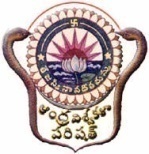 NAAC – Accredited “A” Grade with a CGPA of 3.60 out of four point scale“ISO 9001 : 2008 Certified”ITEMS(Required for around 7000 students in all A.U. Hostels together)(2019 - 2020)Note: First quality items are preferred.ELIGIBILITY CRITERIA1.	The Bidders should have valid permissions and licences viz., GST, VAT/TIN, Ag-mark License, Food Grains License (proof to be enclosed), FSSAI Certificate.2.	The Bidders should be dealing in '2' types of food commodities for the last three years and the bidder couldn't act as mediators.3.	For past 3 financial years i.e. 2016-17, 2017-18, 2018-19 should have annual turnover of not less than the value of one year quantity prescribed for food commodities required in the district.  This condition is not applicable to Co-operative Societies of Central Government/State Government.4.	The Bidders, who are having Ag-mark Registration Certificate/Food Grain License, FSAI Certificate, are only eligible to participate in the bids (proof to be enclosed).5.	The Bidders should submit Profit and Loss Account, Balance Sheet and Income-Tax Returns and Audited Statements of the Accounts for the last 3 financial years duly certified by the Chartered Accountant (proof to be enclosed).6.	The Bidders should not have been black-listed by any Government Department/ Organization/Quasi-Government Organizations such as Civil Suppliers Corporation or any other Corporations in the same field, etc. (proof to be enclosed).7.	The Red Gram Dhal and Vijaya Brand Palm Oil should be supplied in packed form of 1 kg. /        1 liter labeled as "ICDS SUPPLY ONLY - NOT FOR SALE".8.	The Bidders should have packing machinery on their own firm's name.Tender/Bid document shall contain:  Attested copies of all the documents in proof of the bidder's Financial & Technical capability to perform the contract and to meet the criteria outlined in the qualification criteria.  All Bids submitted shall include the following information:i)	Attested Photostat copies showing the legal status, name of the firm, place of registration and principal place of business firm/organization with clear address and telephone numbers and e-mail address, etc.ii)	Attested Photostat copies of Ag-mark License, Food Grains License.iii)	Attested Photostat copies of documents showing that the firm had an Average Annual turnover of not less than the value of one year quantity of the said 2 food commodity items prescribed in the tender schedule in the district in the last 3 financial years.iv)	Attested copies of acknowledgements of Income-Tax Returns filed along with Balance Sheet, P&LK Account and Audit Statements of the firm on whose name the bids were now raised for the last 3 Assessment Years i.e. 2016-17, 2017-18, 2018-19.TENDER CONDITIONS1.	Tenders in the above format with documents shall be submitted at the Office of the Registrar, Andhra University upto 4.00 p.m. on 01-07-2019 in sealed covers with "Tenders for supply of food items to AU Hostel Messes" superscribed on the covers and will be opened by the Registrar at 5.00 p.m. on the same day.2.	Any clarification in this regard can be had from Prof. G.Yohan Babu, Chief Warden, A.U. Arts, Commerce & Law College Hostels (Mob. No.9866596649).3.	The tender should Accompanying Earnest Money Deposit (E.M.D.) for (i) Rs.1.00 lakh for Rice, Provisions and Milk; (ii) Rs.50,000/- for Vegetables; (iii) Rs.25,000/- for Chicken and Egg; (iv) Rs.10,000/- for Electrical, Sanitary and Plumbing items in the form of Demand Draft in favour of the 'Registrar, Andhra University, Visakhapatnam' and tenders without E.M.D. shall be summarily rejected.4.	The E.M.D. of successful bidder will be retained till completion of the contract and the E.M.D. of unsuccessful bidders will be refunded.5.	The rates are valid for 12 months and no enhancement/alteration of rates shall be entertained during this period.6.	The tenderer must have a local office within Visakhapatnam City and the tenderer should be available for all contingencies.7.	The total quantity of supplies shall be ordered from time to time during the 12 months period and the bills shall be arranged each month for the suppliers during the previous month.8.	All material shall be of good quality and should pass the periodical testing by our Quality Circle.  Substandard material will be rejected and payment will be cancelled for such material.9.	The University reserves all rights to accept or reject any or all the tenders without assigning any reasons.10.	All vegetables shall be fresh at the time of supply at our premises (Hostel Stores).11.	The rates are inclusive of all taxes and conveyance and supply at our Hostel Stores.12.	All disputes are subject to Visakhapatnam jurisdiction only. RICERICERICERICEName of the Firm:Name of the Firm:Name of the Firm:Name of the Firm:GST NO:GST NO:GST NO:GST NO:Sl.No.Name of the itemUnitRate per Kg. (Rs.)1 a)Rice – BPT Sannalu1 Kg1 a)Un Brand1 Kg1 a)Lalitha Brand1 Kg1 a)Bell Brand1 Kg1 a)Kalyani Brand1 Kgb)Rice – Kurnool Sona Masoori1 Kgb)Un Branded1 Kgb)Lalitha Brand1 Kgb)Bell Brand1 Kgb)Kalyani Brand1 Kgc)Rice – Sona Masoori1 Kgc)Un Brand1 Kgc)Lalitha Brand1 Kgc)Bell Brand1 Kgc)Kalyani Brand1 Kgd)Basmati 1 KGd)Fortune 1 KGd)India Gate1 KGd)Dawat 1 KGd)Kohinoor1 KGe)As per samplePROVISIONSPROVISIONSPROVISIONSPROVISIONSName of the Firm:Name of the Firm:Name of the Firm:Name of the Firm:GST No.GST No.GST No.GST No.Sl.No.Name of the itemUnitRate per Kg. (Rs.)1Toor Dall1 Kg.2Red Chillies Powder1 Kg.    3 (a)Dry Chilies with kada1 Kg.       (b)Dry Chilies without Kada4Orid Dall (Minapappu)1 Kg.5Gram Dall1 Kg.6 Fried Gram dall 1 Kg.7Gram Dall (Floor)1 Kg8Moong (Pesalu)1 Kg.9Moong Dall1 Kg.10Tamarind1 Kg.11Rice Floor1 Kg.12Maida1 Kg.13Atta Non Brand (Own Flour)1 Kg.13Chakki Brand13Aaseeravad Brand14Boiled Ravva (Idly Ravva)1 Kg.15Sujji (Kohinoor Brand)1 Kg.16Dry Green pies1 Kg.17Dalda 3F1 Kg.   18 (a)Refined Sun Flower Oil - Crystal        (b)Refined Sun Flower Oil - Sunfeast1 Kg.       (c)Refined Sun Flower Oil - Fortune1 Kg.  19 (a)BRU Coffee Powder1 Kg       (b)NECE –CAFÉ Coffee Powder1 Kg20Sugar1 Kg.21Jaggery (Bellam)22Dhaniyalu1 Kg23Mustard1 Kg.24Jeera1 Kg.25Turmeric Powder1 Kg.26Menthulu1 Kg.27Black Pepper1 Kg.28Elaichi1 Kg.29Cloves1 Kg.30DalchinaChekka1 Kg.31Garlic1 Kg.32Table Salt1 Kg.33Crystal Salt1 Kg.34Ground Nuts (Gullu)1 Kg.35Sabeena1 Kg.36Cashew Nuts (Half cut or Badda)1 Kg.37Kissmiss1 Kg.38Sompu1 Kg.39Akupathri1 Kg.    40 Hinguva1 Kg.41Nirma Washing Powder1 Kg.42Home Lites Matches Box1 No.43Small Mathes Box    1 Dozen44Sambar Powder (MTR) Brand1 Kg.    45 (a)Gulabjam Powder (MTR) Brand1 Kg.         (b)Gulabjam Powder (Swasthik) Brand1 Kg46Baking Powder1 Kg.47Baking Soda (Vanta Soda)1 Kg.48Jaji Kayalu1 Kg.49Japatri1 Kg.50Marathi Mogga1 Kg.51Color1 Tin52Lemon Salt1 Kg.53Corn Flour1 Kg.54Kabuli chena1 Kg.55Semya1 Kg.56Saggu Biyyam1 Kg.57Washing Soda1 Kg.58Vistharlu100 Nos.59Jam1 Kg60Meal Maker1 Kg.61Dosa Pappu1 Kg.62Papads (Appadam)1 Kg.63Sonti250gm64Candles – Medium--- gm / Pkt.65Anasapuvvu1 Kg.VEGETABLESVEGETABLESVEGETABLESVEGETABLESName of the Firm.Name of the Firm.Name of the Firm.Name of the Firm.GST No.GST No.GST No.GST No.1Anapakaya (Bottle Guard)1 Kg.2Allam1 Kg.3Aratikaya1 Kg.4Beetroot1 Kg.5Beans1 Kg.6Brinjal (Vankaya)1 Kg.7Barabaati1 Kg.8Beerakaya (Ridge Guard)1 Kg.9Batchalikura1 Kg.10Chukkakura1 Kg.11Gongura1 Kg.12Thotakura1 Kg.13Paalakura (Spinach)1 Kg.14Cabbage1 Kg.15Cauliflower1 Kg.16Carrot1 Kg.17Coconut1 Kg.18Chikkudukaya1 Kg.19Dondakaya1 Kg.20Dosakaya1 Kg.21Gummadi1 Kg.22Karivepaku1 Kg.23Kottimira1 Kg.24Pudina1 Kg.25Kandha1 Kg.26Lemon1 Kg.27Ladyfinger (Bendakaya)1 Kg.28Green Mirchi (PachiMirchi)1 Kg.29Munagakada1 Kg.30Mullangi (Radish)1 Kg.31Mangoes1 Kg.32Onion1 Kg.33Potato1 Kg.34Potato (Chips)1 Kg.35Potlakaya (Snake Guard)1 Kg.36Tomato (Desawali)1 Kg.37Tomato (Hybrid/ Bangalore)1 Kg.38Teepi Dumpalu1 Kg.39Chemadumpalu1 Kg.40Goruchikkudu1 Kg.41Chintakayalu1 Kg.42Banana Fruit (Green Aratipandlu)1 Dozen43Dabbakaya1 Kg.44Green Chillies1 Kg.ChickenChickenChickenChickenName of the Firm:Name of the Firm:Name of the Firm:Name of the Firm:GST No:GST No:GST No:GST No:Sl. No.Name of the itemUnitRate1Chicken1 kg.EggsEggsEggsEggsName of the Firm:Name of the Firm:Name of the Firm:Name of the Firm:GST No.GST No.GST No.GST No.Sl. No.Name of the itemUnitRate1Eggs (60 -– 70 gms)100 Nos.PicklesPicklesPicklesPicklesName of the Firm:Name of the Firm:Name of the Firm:Name of the Firm:GST No.GST No.GST No.GST No.Sl. No.Name of the itemUnitRate1Pickles1 KgMilk/ Milk ProductsMilk/ Milk ProductsMilk/ Milk ProductsMilk/ Milk ProductsName of the Firm:Name of the Firm:Name of the Firm:Name of the Firm:GST No.GST No.GST No.GST No.Sl. No.Name of the itemUnitRate1MilkL Ltr.2Bread--- gm/1 No.3Bunn--- gm/1 No.4 Panneer1 Kg5Butter1 Kg6Ghee1 KgSANAITARY ITEMSSANAITARY ITEMSSANAITARY ITEMSSANAITARY ITEMSName of the Firm:Name of the Firm:Name of the Firm:Name of the Firm:GST No.GST No.GST No.GST No.Sl. No.Name of the itemUnitRate1Naphthalene Balls1 Kg.2Gamaxin1 Kg.3Phenyl Cented1 Ltr.4 Black Phenyl1 Ltr.5White Phenyl1 Ltr.6Soap Oil1 Ltr.7Acid (Crystal type)1 Kg.8Cleaning acid1 kg.9Bleaching Powder1 Kg.10Coconut Brooms1  No.11Normal/Soft Brooms (Bombay brooms)1 No.12Eatha Butta (Rice starch screening basket)1 No.13Hand Wash Liquid1 Ltr.ELECTRICAL ITEMSELECTRICAL ITEMSELECTRICAL ITEMSELECTRICAL ITEMSName of the Firm:Name of the Firm:Name of the Firm:Name of the Firm:GST No.GST No.GST No.GST No.Sl. No.Name of the itemUnitRate14’ Tube light Complete set1 No1Brand: Philips1 No1Brand: Havells1 No22’ Tube light Complete set1 No2Brand: Philips1 No2Brand: Havells1 No34’ LED Tube light1 No3Brand: Philips1 No3Brand: Havells1 No42’ LED Tube light 1 No4Brand: Philips 1 No4Brand: Havells 1 No5LED Bulb 1 No5Brand: Philips    9 W1 No5Brand: Philips   15W1 No5Brand: Havells   9 W1 No5Brand: Havells 15 W1 No6100W Bulb1 No6Brand: Philips1 No6Brand: Bajaj1 No7Electronic Choke 36/40W1 No7Brand: Philips1 No7Brand: Havells1 No8Electronic Choke 18/20W1 No8Brand: Philips1 No8Brand: Havells1 No9Starter1 No9Brand: Philips1 No9Brand: Bajaj1 No10LED Flood Light Fitting(Complete set) 20W1 No10Brand: Gold Medal1 No10Brand: Philips1 No11LED Flood Light Fitting(Complete set) 50W1 No11Brand: Gold Medal1 No11Brand: Philips1 No12LED Flood Light Fitting(Complete set) 50W1 No12Brand: ACE1 No12Brand: Syska1 No13LED Flood Light Fitting(Complete set) 30W1 No13Brand: Philips1 No13Brand: ACE1 No13Brand: Syska1 No14LED Street light Fitting Complete Set1 No14Brand: Gold Medal (20W)1 No14Brand Syska (25W)1 No15LED Street light Fitting Complete Set1 No15Brand: Philips (15W)1 No15Brand: ACE (25W)1 No161200MM Ceiling Fan Regular1 No16Brand: Crompton1 No16Brand: Almonard1 No171200MM Ceiling Fan RegularHigh speed1 No17Brand: Crompton1 No17Brand: Almonard1 No181400MM Ceiling Fan RegularHigh speed1 No18Brand: Crompton1 No18Brand: Almonard1 No191Sq.MM wire coil (90m)1 No19Brand: Gold Medal1 No19Brand: Finolex1 No201.5 Sq.MM wire coil (90m)1 No20Brand: Gold Medal1 No20Brand: Finolex1 No212.5 Sq.MM wire coil (90m)1 No21Brand: Gold Medal1 No21Brand: Finolex1 No224 Sq.MM wire coil (90m)1 No22Brand: Gold Medal1 No22Brand: Finolex1 No221 No236 Sq.MM wire coil (90m)1 No23Brand: Gold Medal1 No23Brand: Finolex1 No24Side holders for Tube light frame 1 No24Brand: Cona1 No24Brand:1 No25½” Screws packet500gm25Brand:500gm25Brand:500gm26Electronic Fan Regulator1 No26Brand: Gold medal1 No26Brand: G M1 No272 Pole Isolator1 No27Brand: Legrand1 No27Brand: G M1 No2820AMP MCB1 No28Brand: Legrand1 No28Brand: G M1 No29Tape Rolls1 No29Brand: Anchor1 No29Brand: Gold Medal1 No30Bulb Holders1 No30Brand: Red white1 No30Brand: Gold Medal1 No3116 Amps Plug1 No31Brand: Cona1 No31Brand: Gold Medal1 No32Fan Capacitors 2.51 No32Brand: TIBCON (Oil Capacitor)1 No32Brand: TIBCON (Plastic)1 No33One Way Gang Box (Plastic)1 No33Brand:1 No33Brand:1 No34Two Way Gang Box (Plastic)1 No34Brand:1 No34Brand:1 No35Four Way Gang Box (Plastic)1 No35Brand:1 No35Brand:1 No36Six Way Gang Box (Plastic)1 No36Brand:1 No36Brand:1 No3710 AMP MCB1 No37Brand: Legrand1 No37Brand: G M1 NoPLUMBING ITEMSPLUMBING ITEMSPLUMBING ITEMSPLUMBING ITEMSName of the Firm:Name of the Firm:Name of the Firm:Name of the Firm:GST No.GST No.GST No.GST No.Sl. No.Name of the itemUnitRate16” PVC Pipe1 No1Brand: Sudhakar1 No1Brand: Astral1 No26” PVC Elbow1 No2Brand: Sudhakar1 No2Brand: Astral1 No36” PVC Socket1 No3Brand: Sudhakar1 No3Brand: Astral1 No44” PVC Pipe 1 No4Brand: Sudhakar 1 No4Brand: Astral 1 No54” PVC Elbow1 No5Brand: Sudhakar1 No5Brand: Astral1 No64” PVC Socket1 No6Brand: Sudhakar1 No6Brand: Astral1 No73” PVC Pipe1 No7Brand: Sudhakar1 No7Brand: Astral1 No83” PVC Elbow1 No8Brand: Sudhakar1 No8Brand: Astral1 No93” PVC Socket1 No9Brand: Sudhakar1 No9Brand: Astral1 No103” PVC Tee1 No10Brand: Sudhakar1 No10Brand: Astral1 No11Solvent Gum – 200ml1 No11Brand:1 No11Brand:1 No121 ½”  UPVC Pipe1 No12Brand: Sudhakar1 No12Brand: Astral1 No131 ½”  Elblow1 No13Brand: Sudhakar1 No13Brand: Astral1 No141 ½”  UPVC Tee1 No14Brand: Sudhakar1 No14Brand: Astral1 No151 ½”  UPVC Socket1 No15Brand: Sudhakar1 No15Brand: Astral1 No161 ½”  MABT (UPVC) 1 no16Brand: Sudhakar1 no16Brand: Astral1 no171 ½”  FABT (UPVC) 1 No17Brand: Sudhakar1 No17Brand: Astral1 No181 ½”  Brass Valve 1 No18Brand: 1 No18Brand: 1 No191 ¼” UPVC Pipe1 No19Brand: Sudhakar1 No19Brand: Astral1 No201 ¼” UPVC Elbow1 No20Brand: Sudhakar1 No20Brand: Astral1 No211 ¼” UPVC Tee21Brand: Sudhakar21Brand: Astral221 ¼” UPVC Socket1 No22Brand: Sudhakar1 No22Brand: Astral1 No231 ¼” UPVC Ball Valve1 No23Brand: Sudhakar1 No23Brand: Astral1 No241” UPVC Pipe1 No24Brand: Sudhakar1 No24Brand: Astral1 No251” Union UPVC1 No25Brand: Sudhakar1 No25Brand: Astral1 No261” UPVC Elbow1 No26Brand: Sudhakar1 No26Brand: Astral1 No271” UPVC Tee1 No27Brand: Sudhakar1 No27Brand: Astral1 No281” UPVC MABT1 No28Brand: Sudhakar1 No28Brand: Astral1 No291” UPVC FABT1 No29Brand: Sudhakar1 No29Brand: Astral1 No301” UPVC Ball Valve1 No30Brand: Sudhakar1 No30Brand: Astral1 No311” GI Union1 No31Brand:1 No31Brand:1 No1 ¼” UPVC Tee1 No321” GI socket1 No32Brand:1 No32Brand:1 No331” GI Elbow1 No33Brand:1 No33Brand:1 No341” GI Nipple1 No34Brand:1 No34Brand:1 No351” Brass Valve1 No35Brand:1 No35Brand:1 No36½” UPVC Pipe1 No36Brand: Sudhakar1 No36Brand: Astral1 No37½” UPVC Union1 No37Brand: Sudhakar1 No37Brand: Astral1 No38½” UPVC Elbows1 No38Brand: Sudhakar1 No38Brand: Astral1 No39½” UPVC Tee1 No39Brand: Sudhakar1 No39Brand: Astral1 No40½” Brash Valve1 No40Brand:1 No40Brand:1 No411” Brass Gate Valve1 No41Brand:1 No41Brand:1 No421 ½” Brass Gate Valve1 No432” Brass Gate Valve1 No443” Brass Gate Valve1 No45½” UPVC Socket1 No45Brand: Sudhakar1 No45Brand: Astral1 No46½” UPVC MABT46Brand: SudhakarBrand: Astral47½”  UPVC FABT1 No47Brand: Sudhakar1 No47Brand: Astral1 No48½” UPVC Threading Elbow1 No48Brand: Sudhakar1 No48Brand: Astral1 No49½” UPVC Ball Valve1 No49Brand: Sudhakar1 No49Brand: Astral1 No50½” GI Nipple1 No50Brand: Sudhakar1 No50Brand: Astral1 No51½” GI Sockets1 No51Brand: Sudhakar1 No51Brand: Astral1 No52½” GI Elbows1 No52Brand: Sudhakar1 No52Brand: Astral1 No53½” Nipples (UPVC)1 No53Brand: Sudhakar1 No53Brand: Astral1 No54½” Spindles (UPVC)1 No54Brand: Sudhakar1 No54Brand: Astral1 No55Taffalon Tape1 No55Brand: Sudhakar1 No55Brand: Astral1 No56½” Taps UPVC1 No56Brand: 1 No56Brand: 1 No57½” Brash Elbows1 No57Brand: 1 No57Brand: 1 No58½” Brass Tee1 No58Brand: 1 No58Brand: 1 No59½ ” Taps Brass1 No59Brand:1 No60½” Iron Taps Brash Spindle1 No60Brand: 1 No60Brand: 1 No612” Brass Valve1 No61Brand: 1 No61Brand: 1 No621 ½” Brass Valve1 No62Brand: 1 No62Brand: 631” Brass Valve1 No63Brand:1 No63Brand: 1 NoCarpenter MaterialsCarpenter MaterialsCarpenter MaterialsCarpenter MaterialsName of the Firm:Name of the Firm:Name of the Firm:Name of the Firm:GST No.GST No.GST No.GST No.Sl. No.Name of the itemUnitRate112” x 5/8” Aldrop1 No1Brand: Chetak1 No1Brand: Surya1 No26” x ½” Tower bolt1 No2Brand: Chetak1 No2Brand: Bhoomica1 No34” Hinges1 No3Brand: Sailaz1 No3Brand: Deepak1 No41” Screws1 Kg4Brand: G K1 Kg4Brand: Target1 Kg5Nails ( ½”/ 1”/1 ½”/ 2” etc.,)1 Kg5Brand: King cobra1 Kg5Brand: Eagle1 Kg6Wood/Laminate adhesive6Brand: Fevicol6Brand: 7Cotton Mess (Net)  1 Mtr7Brand:1 Mtr7Brand:1 Mtr